Hallgatói regisztrációDoktori Iskolánk ezúton is gratulál Önnek a sikeres felvételihez. Az iskolánkba történő regisztráció a felvételt követően kötelező, lehetőség szerint a kiértesítést követő 7-10 napon belül, melyhez az alábbi adatokat szükséges benyújtani a Doktori Iskola titkárához az alábbi e-mail címre: varoczy@belklinika.com

Hallgató neve:
Témavezető neve:
Hallgató születési dátuma:
Neptun kód:
e-mail cím: 
telefonszám:
meghirdetett témacím (doktori.hu alapján):
PhD képzés kezdete (év, hónap): 
PhD képzés formája (nappali/levelező):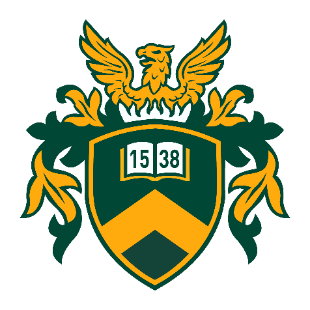 DEBRECENI EGYETEMÁltalános Orvostudományi KarKlinikai Orvostudományi Doktori Iskola